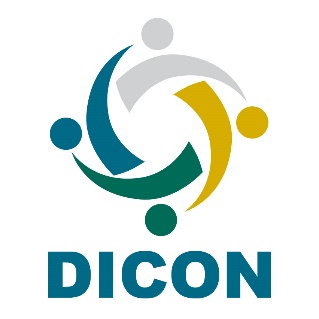 Pauta para a 2º Reunião Ordinária/Técnica do DICON no ano de 2019Dia: 10 de agosto de 2020Horário: 15 às 18hs – horário de Brasília/DF15:00 a 15:30Abertura 15:30 a 16:45Apresentação sobre o tema “Auditoria financeira, a partir de experiências da CGU”.16:45 a 18:00Apresentação pelo CNJ sobre a Resolução CNJ nº 308/2020 – Sistema de Auditoria Interna do Poder Judiciário, e sobre Resolução CNJ nº 309/2020 – Diretrizes Técnicas das Atividades de Auditoria Interna Governamental do Poder Judiciário.